Pharmacology in Sexual Health Multiple Choice Questions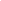 Azithromycin 1. Azithromycin shows actions against which type of bacteria? Gram negative aerobic bacteria  Gram positive aerobic bacteria  Both  Neither 2. The dose for treating uncomplicated chlamydia is: 1 g po stat  500 mg po bd  500 mg po stat  not used to treat chlamydia 3. The drugs that should not be given concomitantly with Azithromycin are: Antacids and Efavirenz  Antacids and Ergot  Ergot and Silendafil  Efavirenz and Silendafil 4. The most common adverse effect with Azithromycin is? Nausea and vomiting  Headache  Vaginitis  Skin rash Ceftriaxone 1. Ceftriaxone is used for the treatment of which infection in the sexual health setting? Neisseria Gonorrhoea Chlamydia trachomatis  Ureaplasma urealiticum  Treponema pallidum 2. Which use of medications in pregnancy category has ceftriaxone been assigned to? A  B1   B3  D 3. What is the recommended dilutent for Ceftriaxone? Water for injection  Normal saline  Lignocaine   Lignocaine with Adrenaline 4. The correct route of administration for Ceftriaxone in the sexual health setting is Intravenous  Topical  Intramuscular   Oral 
5. The use of Ceftriaxone is contraindicated in clients with an allergy to: Erythromycin  Sulphur  Penicillin   Acyclovir Metronidazole Advise the client while taking Metronidazole and for 48 hours after to avoid… Sex  Smoking  Alcohol   Fatty foods Metronidazole has many potential drug interactions. Which drug interaction is most likely to cause a psychotic reaction? Lithium  Disulfiram   Phenytoin  Warfarin What is the drug Metronidazole primarily used for treating in the sexual health setting? Bacterial vaginosis and Trichomonas vaginalis   Bacterial vaginosis and non gonococcal urethritis  Trichomonas vaginalis and gonorrhoea  Chlamydia and bacterial vaginosis Caution must be taken when using Metronidazole in pregnancy because it: Induces vomiting  Crosses the placental barrier   Is teratogenic  Causes spontaneous abortion Hepatitis A and Hepatitis B vaccines The preferred site for IMI administration for Hepatitis A and Hepatitis B vaccination in adults is: Anticubital fossa  Deltoid   Gluteal  Anterior thigh Anaphylaxis hypersensitivity reaction to the Hepatitis A and Hepatitis B vaccinations is reported in which percentage of cases? 43.2%  11.6%  <1%   Nil reported The standard vaccination schedule for Hepatitis B is:  0,1,6 months  0,1,2 months  0,2,6 months  0,6,12 months Hepatitis A and Hepatitis B vaccine must be stored and maintained at which temperature in order to maintain the cold chain?  0-5 degrees C  5 degrees C  2-8 degrees C   2-12 degrees C The most common group of adverse effects to the Hepatitis A and Hepatitis B vaccines are:  Local injection site nodule formation, sweating, dysuria  Local injection site pain, local injection site erethyma and malaise   Local injection site pain, headache, dysuria  Generalised rash, raised temperature Podophyllotoxin Podophyllotoxin can be used on external genital HPV lesions that are <10sq cm in size   Keratinized  Located on mucous membranes  Not easily visualized Podophyllotoxin topical treatment for external genital warts:The over use of Podophyllotoxin results in: Localised parasthesia  Erythema, pain and ulceration   Systemic pruritus  Itchy and dry flaky skin The instructions for self application of Podophyllotoxin solution and cream preparations              are Apply bd for 3/7, then 4/7 break   Apply daily for 4/7, then 3/7 break  Apply bd for 7/7, no break  Apply daily for 3/7, then 4/7 break Liquid Nitrogen (LN2) LN2 works on genital warts by: Burning the wart off the skin surface  Freezing/thawing the wart resulting in wart destruction   Raising the nitrogen levels in the skin resulting in wart destruction  All of the above LN2 should be used on external genital HPV until there is whitening on the surrounding skin for: 1mm  2mm  3mm  4mm Which of the following is not a common adverse effect of LN2? Necrosis  Odema  Bleeding   Ulceration What follow up instructions do you provide after a topical treatment of genital warts with LN2? Bathing in salt water may promote skin healing.   Pick off the wart tissue in between LN2 treatments to promote faster healing  Use topical anesthesia post treatment  None of the above Levonorgestrel (The Emergency Pill) The emergency pill is most effective when:  1.5mg is taken as a stat dose  Within 24 hours of unprotected sexual intercourse  When a women is not already pregnant  All of the above  Which is not a common side effect of the emergency pill?  Vomiting   Intermenstrual bleeding  Late onset of next period  Breast tenderness How could a women access the emergency pill?  Prescription from a doctor  Over the counter at a chemist  From a designated doctor or nurse at a sexual health clinic  All of the above  The emergency pill can be taken up to how many hours after unprotected sexual intercourse?  12 hours  36 hours  72 hours  120 hours  Referring to the categorisation system for prescribing medicines in pregnancy, choose the correct answer.Clotrimazole Clotrimazole has the following action:  Anti-viral  Anti-parasitic  Anti-bacterial  Anti-fungal  What is the effect on latex when in contact with Clotrimazole? Minimal effect  Increases the effectiveness  Reduces the effectiveness   Acts as a lubricant The contraindications for use of Clotrimazole are:  Imidazole hypersensitivity   Danazol allergy  Penicillin hypersensitivity  Sulphur allergy Clotrimazole treatment for vulvovaginal candidiasis is preferably applied: Mane bd  tds  Nocte  Permethrin Permethrin is commonly used to treat Scabies and lice   Lice and shingles  Scabies and shingles  Shingles and balanitis For optimal treatment apply Permethrin topically to Affected areas stat  Whole of body stat   Affected areas of body for 7/7  Whole of body for 7/7 Which of the following is not a common adverse reaction to Permethrin?  Stinging  Tingling  Blistering   Burning The schedule for Permethrin is S2  S4  S8  Unscheduled  Client Case Examples A male client came to the clinic for an asymptomatic screen. One week later you get the results and call the client informing him of a positive urethral chlamydia infection. He attends your clinic for treatment. What is the most simple treatment for chlamydia infection? Doxycycline orally 100mg for 7/7  Ceftriaxone IM 500mg stat  Penicillin orally 500mg bd for 5/7  Azithromycin 1 g oral stat 
 A male client who has sex with men presents with a thick yellow discharge for one week. You see gram negative intracellular diplococci on the gram stain and diagnose Neisseria Gonorrhoea. The standard treatment is Ceftriaxone 500mg IMI. Which antibiotic has a cross allergy with cephalosporins? Aztreonam  Clindamycin  Penicillin   Sulfonamine A 23 year old women comes to your clinic. She had a broken condom with a casual male partner last night. She is very worried about sexually transmitted infections and becoming pregnant. When taking her history you find out she is day 10 of a 28 day menstrual cycle. Where in the menstrual cycle can this client take the emergency pill? Anytime   Only in the first 7 days of the cycle  Only when she is ovulating  If the next period is overdue A female sex worker drops into the clinic complaining of a fishy smelling, watery discharge for 2/52. She uses 100% condoms at work and has not had any broken condoms. She has one regular male partner of 3 years who she doesn’t use condoms with. You perform a speculum examination and take samples for chlamydia, gonorrhoea, trichomonas and bacterial vaginosis testing. The vaginal discharge has a pH of 6 and on the gram stain you find clue cells. Your diagnosis is bacterial vaginosis and the recommended treatment is Metronidazole. When providing information about the medication the client informs you that she will be going to a wine festival on the weekend and will be drinking alcohol. What recommendation will you give to this client? (more than one correct response may be provided) Not go to the wine festival and take the medication   Take the medication and go to the wine festival as planned.  Start the treatment after the wine festival   Not treat the bacterial vaginosis A male client attends with dysuria for 3/7, no urethral discharge and no testicular pain. On examination you note a small amount of clear discharge and 10 polymorphs on gram stain. The other tests you perform are urine PCR for chlamydia and culture for gonorrhoea. In the area you are working Chalmydia is the most prevalent sexually transmitted infection. While awaiting the results your provisional diagnosis is non-specific urethritis (NSU). What treatment do you offer? Azithromycin 1g po stat   Ceftriaxone 500 mg IMI stat  Azithromycin 1g po and Ceftriaxone 500mg IMI stat  Await results of chlamydia and gonorrhoea tests A 30 year old female comes to you for contraceptive advice and is keen to commence Depo Provera injections. She is not keen to go back on OCP. What advice do you give this client?There may be more than one correct answer.The client returns for her 2nd Depo Provera injection two weeks late. She has been happy with this form of contraception and is keen to continue. What do you do?Benzathine penicillin Jarisch-Herxheimer reaction presents as a cluster of the following symptoms: Skin rash, urticaria, chills & fever  Headache, arthralgia, malaise  Malaise, skin rash, nausea, vomiting  Chills, fever, arthralgia and headache  The standard treatment for secondary syphilis is Benzathine penicillin 900 mg IMI stat  Benzathine penicillin 1.8 grams IMI stat   Benzathine penicillin 1.8 grams IMI three doses weekly  Benzathine penicillin 1g IMI daily for 10 days Nurses should check that the patient is not allergic to Penicillin. Observe patient for 20 mins post injection. Standing OrdersStanding orders:If a nurse omits to having their standing orders signed off, the next process is: disciplinary action  fake the MO's signature as they would have signed it anyway  Discuss with the line manager and complete an IIMS report   Don't worry about it as it’s no big deal Nurses that have been accredited to dispense standing orders can Write prescriptions for simple antibiotics  Dispense a course of treatment  Administer stat medication only   Must still ring the doctor before administering medication A telephone order can be obtained from a sexual health doctor for: A course of PEP  A course of Metronidazole when treating PID  A single dose of any medication   All of the above Scheduled Drugs How many drug schedules are listed under the NSW poisons regulations? Schedule 1 to 9  Schedule 1 to 7  Schedule 1 to 6  Schedule 1 to 8  2. What schedule is clotrimazole? Schedule 2   Schedule 3  Schedule 4  Schedule 8 Medication Administration What must a clinician document when giving an injection? Medication and Batch number  Batch number and expiry date  Medication, batch number, expiry date and anatomical site injection given.   Medication, expiry data and anatomical site injection given. Pharmacology in Sexual HealthMultiple Choice Questions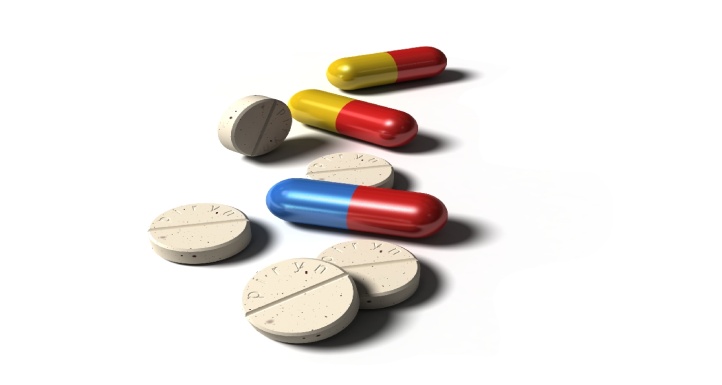 Answer SheetDeveloped by Donny Tilly CNC, Linda Garton CNC and Vickie Knigh CNCtCan be used in pregnancy, it is important to treat genital warts before a vaginal delivery Should not be used in women with inadequate contraception as effects on the foetus are not knownIs safe to use in the first trimester of pregnancy Can be used on the vulva in pregnancy, but not intra-vaginally Category X are drugs which have caused, are suspected to have caused or may be expected to cause an increased incidence of human fetal malformations or irreversible damage. Category C are drugs which have such a high risk of causing permanent damage to the fetus that they should not be used in pregnancy. Category B1 are drugs which have been taken by only a limited number of pregnant women and women of child-bearing age, without an increase in the frequency of malformation or other direct or indirect harmful effects on the human fetus having been observed.  Category A are drugs for which available data from animal studies show no evidence of an increase occurence of fetal damage. An irregular bleeding pattern is common after the first injection. Long term use can decrease bone density therefore advise client to increase calcium intake and exercise Slow return to fertility after ceasing contraception - some women can remain amenorrhoeic for 12 months. The injection should be administered every 12 weeks. Tell the client that she will have to wait for her period to recommence. Administer the injection as it is unlikely the client will fall pregnant. Check when the client was last sexually active and exclude pregnancy. Administer and advise the client to use condoms for 7 days and return in 4 weeks for a pregnancy test. Advise the client to abstain from sex for 6 weeks then return for a pregnancy test and the contraceptive injection must be signed by a medical officer within 7 days of medication being administered. must be signed by a medical officer within 24 hours of medication being administered must be signed by a medical officer within 72 hours of medication being adminstered do not require sign off as the nurse is considered competent to make the decision to adminster to medication. 